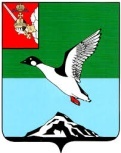 ЧЕРЕПОВЕЦКИЙ МУНИЦИПАЛЬНЫЙ РАЙОН ВОЛОГОДСКОЙ ОБЛАСТИКОНТРОЛЬНО-СЧЕТНЫЙ КОМИТЕТПервомайская ул., д.58, г.Череповец, Вологодская область, 162605 тел. (8202)  24-97-46,  факс (8202) 24-97-46,e-mail: kchk_chmr@cherra.ru «31» января 2023 г.                                                        г. ЧереповецЗАКЛЮЧЕНИЕ № 3По результатам  экспертно-аналитического мероприятия   на проект решения Совета сельского поселения Югское «О внесении изменений в решение Совета   сельского поселения Югское от 15.12.2022 № 13 «О бюджете сельского поселения Югское на 2023 год и плановый период 2024 и  2025 годов».        Экспертно-аналитическое мероприятие проведено на основании  п. 1.5 плана работы контрольно-счетного комитета Череповецкого муниципального района (далее - КСК) на 2023 год, статьи 157 Бюджетного кодекса Российской Федерации, ст. 9 Федерального закона от 07.02.2011 года № 6-ФЗ «Об общих принципах организации и деятельности контрольно-счетных органов субъектов Российской Федерации и муниципальных образований», п. 8.1 статьи 8 Положения о контрольно-счетном комитете Череповецкого муниципального района, утвержденного решением Муниципального  Собрания  района от 09.12.2021 № 252.         Проект решения Совета сельского поселения Югское «О внесении изменений в решение Совета   сельского поселения Югское от 15.12.2022 № 13 «О бюджете сельского поселения Югское на 2023 год и плановый период 2024 и  2025 годов» (далее – Проект) представлен Советом поселения 30.01.2023 года. Экспертиза Проекта проведена в соответствии с положением о бюджетном процессе в  муниципальном образовании Югское, утвержденным  решением Совета   муниципального образования Югское  от 30.06.2020 года № 133.          В результате внесения изменений  основные характеристики  бюджета в 2023 году составят:   доходы  бюджета  24 741,3 тыс. рублей,  расходы 25 589,6 тыс. рублей (увеличение на 848,3 тыс. руб.),  дефицит бюджета 848,3 тыс. рублей (увеличение на 848,3 тыс. руб. за счет остатков средств на счетах по учету средств бюджета на 01.01.2023 года.).Проектом  предлагается  внести изменения в 5 приложений, изложив их в новой редакции.Изменения в распределении бюджетных ассигнований в 2023 году по разделам изложены в следующей таблице.                                                                                              Таблица № 1 (тыс. руб.)                                                                                        В 2023 году проектом предлагается увеличение расходов  на 848,3 тыс.  руб. по  следующим разделам:1. «Общегосударственные вопросы»  в сумме 420,1 тыс. рублей на обеспечение деятельности администрации поселения (представительские расходы, проведение оценки муниципального имущества, на обслуживание оргтехники,  коммунальные расходы, техническое обслуживание газопровода, газового оборудования , приобретение ГСМ и запасных частей к автомобилю,  на оплату членских взносов, пени по  НДС, неустойка в виде пени). 2. «Национальная экономика» в сумме 30,0 тыс. руб. на межевание земельных участков.3. «Жилищно-коммунальное хозяйство» в сумме 398,2 тыс. рублей на мероприятия по благоустройству (текущий ремонт уличного освещения, разработка проектной документации  для строительства линии уличного освещения), изготовление и установка контейнерных площадок, спил аварийных деревьев, обработка территории поселения от клещей).  В результате анализа распределения бюджетных ассигнований бюджета по целевым статьям (муниципальным  программам и непрограммным направлениям) видам расходов классификации расходов бюджета поселения на 2023 год установлено, что предполагаемый Проект влечет за собой изменения объемов финансирования по 2 из 6 муниципальных программ, подлежащих реализации в 2023 году  (таблица 2).                                                                                               Таблица № 2 (тыс. руб.) Таким образом,  бюджетные ассигнования на реализацию мероприятий муниципальных программ увеличатся на 742,8 тыс. рублей, непрограммные расходы увеличатся на 105,5 тыс. рублей.         Рассмотрев данный Проект, контрольно-счетный комитет установил нарушения и недостатки:        1. При планировании бюджетных ассигнований установлены нарушения порядка применения бюджетной классификации.  В нарушении приказа Минфина России от 24.05.2022 № 82н "О Порядке формирования и применения кодов бюджетной классификации Российской Федерации, их структуре и принципах назначения" и Порядка применения бюджетной классификации Российской Федерации, относящийся к бюджету сельского поселения Югское Череповецкого муниципального района Вологодской области, Порядка применения дополнительных кодов расходов классификации расходов  сельского поселения Югское, утвержденного постановлением Администрации  сельского поселения Югское от 28.02.2022 №71 отражены бюджетные ассигнования:-  в  сумме 16,0 тыс. руб. на проведение оценки муниципального имущества  по классификации «0104 0900400190 240»;- в  сумме 15,8 тыс. руб. на техническое обслуживание газопровода, газового оборудования  по классификации «0104 0900400190 240»;- в  сумме 60,0 тыс. руб. на исполнение судебных актов на уплату неустойки (пени) за просрочку оплаты по муниципальному контракту по классификации «0104 9100000190 850».      2.  При анализе представленных с Проектом обоснований установлено, что в Проект необоснованно включено увеличение:-  бюджетных ассигнований на уплату неустойки в виде пени за просрочку оплаты в объеме 24,0 тыс. рублей, так как решением Арбитражного суда Вологодской области определено к взысканию 36,0 тыс. руб. неустойки;-  бюджетных ассигнований на техническое обслуживание газопровода, газового оборудования в объеме 0,7 тыс. рублей, так как, предполагается техническое обслуживание газового оборудования объекта, не являющегося муниципальным имуществом сельского поселения Югское.    3. В приложении 2 к Проекту бюджетную классификацию «0113 9100020120 850» заменить на «0113 9100020130 850».Вывод: Проект решения Совета сельского поселения Югское «О внесении изменений в решение Совета сельского поселения Югское от 15.12.2022 № 13 «О бюджете сельского поселения Югское на 2023 год и плановый период 2024 и 2025 годов» не  соответствует нормам бюджетного законодательства. Результаты проведенного анализа проекта решения, дают основание для рассмотрения Проекта только  с учетом  устранения нарушений.Председатель комитета                                                           Н.Г.ВасильеваНаименование разделов (подразделов)Решение от 15.12.2022 № 13Проект решения на 30.01.2023Изменения Общегосударственные вопросы9 229,69 649,7+420,1Национальная оборона332,5332,50,0Национальная безопасность и правоохранительная деятельность25,025,00,0Национальная экономика0,030,0+30,0Жилищно-коммунальное хозяйство5 695,46 093,6+398,2 Культура, кинематография7 639,07 639,00,0Социальная политика1 819,81 819,80,0Итого расходов24 741,325 589,6+848,3Наименование муниципальной программыСумма расходов по муниципальным программамСумма расходов по муниципальным программамСумма расходов по муниципальным программамНаименование муниципальной программыРешение от 15.12.2022 № 13Проект решения на 30.01.2023Изменения Развитие материально- технической базы и информационно- коммуникационных технологий в Администрации муниципального образования Югское на 2014-2025 годы1 368,11 712,7+ 344,6Благоустройство территории муниципального образования Югское на 2014-2025 годы5 513,95 912,1+ 398,2Сохранение и развитие культурного потенциала муниципального образования Югское на 2014-2025 годы7 639,07 639,00,0Социальная поддержка граждан  муниципального образования Югское на 2016-2025 годы1 819,81 819,80,0Совершенствование муниципального управления в муниципальном образовании Югское на 2014-2025 годы5 415,45 415,40,0Обеспечение пожарной безопасности муниципального образования Югское на 2014-2025 годы25,025,00,0Итого расходов21 781,222 524,0+742,8